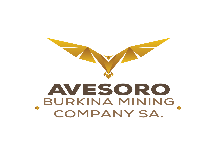 Un pont d’or à votre carrière……Avesoro Job’s OpportunitiesPour accompagner le développement du Groupe AVESORO, sa filiale Burkina Mining Company SA, en charge du Projet Minier de Youga, recherche pour son département Mine en pleine croissance :UN (01) GEOLOGUE SENIOR DE MINE (H/F)SITE MINIER DE YOUGADescription du posteSous la responsabilité du directeur de la géologie, vous serez en charge, pour satisfaire les besoins des services opérationnels, de fournir tout le support géologique nécessaire à l’ingénierie minière et à la métallurgie en terme d’interprétation géologique des données de forages (contrôle de teneur etc.), de cartographies, résultats des échantillonnages et compréhension sur la minéralisation (minerai et stérile). Vos missions principales seront les suivantes :Planifier les travaux de sondages d’échantillonnage et d’analyse en laboratoire dans le cadre de la création d’un modèle de control de teneur,Veiller sur le contrôle qualité des échantillonnages et des résultats de laboratoire et s’assurera de leur validité,Veiller également à minimiser les facteurs de la dilution et de pertes de minerai à l’intérieur des fosses en activités, Etablir enfin des rapports de fin de mois et manager des équipes.Profil requis des candidat(e)sAvoir une maîtrise en géologie ;Avoir une expérience minimale de 07 ans dans le domaine de la géologie minière ;Avoir une expérience minimale de 04 ans dans le domaine de la production minière ;Avoir une maitrise de la modélisation géologique et des ressources minérales ;Avoir une bonne connaissance en géostatistiques et estimation des ressources minérales ;Maitriser les procédures de control de teneur ;Avoir une très bonne maitrise des logiciels tels que : GEMCOM, SURPAC, DATAMINE, SUPERVISOR ;Maitrise de la gestion et management de base de données ;Maitrise Pack office ;Maitrise de l’anglaise (Parlé & Ecrit)Conditions du poste :Poste à pourvoir :  	GEOLOGUE SENIOR de MINEStatut : 	CADRE – CDILocalisation : 	Mine de YougaSpécificités : 	Prise en charge hébergement, repas et transport – PrévoyanceDépôt des dossiers de candidature Merci de faire parvenir par MAIL EXCLUSIVEMENT, avant le 31/12/2017, votre dossier de candidature, sous la référence GEOL1, qui comprendra :Curriculum Vitae (Français et Anglais)Lettre de motivation, en indiquant vos prétentions (Français et Anglais)Copie d’une pièce d’identitéÉventuellement, copie de tout document que vous souhaitiez soumettre dans l’intérêt de votre candidature, notamment recommandations, diplômes.à l’adresse suivante :                        BF.RECRUT@AVESORO.COMPour plus d’informations, veuillez consulter le site Internetwww.avesoro.com Seuls les candidat(e)s retenu(e)s seront contactés